Sophia Research Day 2024 - Out of our box, into Rotterdam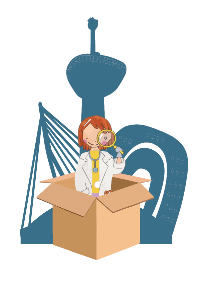 Authors
 <Your text>Affiliations
<Your text><YOUR TITLE>Introduction<Your text>Materials and Methods<Your text>Results<Your text>Conclusion<Your text>